ПРОЕКТ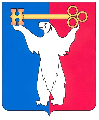 РОССИЙСКАЯ ФЕДЕРАЦИЯКРАСНОЯРСКИЙ КРАЙНОРИЛЬСКИЙ ГОРОДСКОЙ СОВЕТ ДЕПУТАТОВР Е Ш Е Н И Е«____» ________ 2023                                                                                         № _______Об утверждении перечня движимого имущества государственной собственности Красноярского края, подлежащего передаче (предлагаемого к передаче) в собственность муниципального образования город Норильск В соответствии с Уставом городского округа город Норильск Красноярского края, Положением о собственности и реализации прав собственника муниципального образования город Норильск, утвержденным решением Городского Совета муниципального образования город Норильск от 19.12.2005 № 59-834, Городской Совет  РЕШИЛ: 1. Утвердить перечень движимого имущества государственной собственности Красноярского края, подлежащего передаче (предлагаемого к передаче) в собственность муниципального образования город Норильск (прилагается).2. Настоящее решение вступает в силу со дня принятия. Председатель Городского Совета					        А.А. ПестряковПриложение 1к решениюНорильского городскогоСовета депутатовот __________ №__________Переченьдвижимого имущества находящегося в государственной собственности Красноярского края, предлагаемого к передаче в муниципальную собственность муниципального образования город Норильск Красноярского края №п.п.Наименованиекол-востоимостьруб.суммаостаточная стоимость1.История монетки. Финансовая грамотность в сказках.. Ульева Е. Clever1435,02435,02435,022.Осторожно, микробы! Правила безопасности в сказках.. Ульева Е. Clever1197,47197,47197,473.Дружба. Рассказы, написанные женщинами и небинарными людьми. No Kidding Press1250,00250,00250,004.Расцветает самая красная из роз. Стремквист Л. No Kidding Press1550,00550,00550,005.Синеты. Нельсон 'М. No Kidding Press1250,00250,00250,006.Алиса в Стране Чудес в стиле Сальвадора Дали. Voicebook1247,00247,00247,007.Волшебные сказки. Перо ангела. Ч.1. Погребинская Ю. Voicebook1616,00616,00616,008.Волшебные сказки. Перо ангела. Ч.2. Погребинская Ю. Voicebook1616,00616,00616,009.Волшебные сказки. Перо ангела. Ч.3. Погребинская Ю. Voicebook1616,00616,00616,0010.Русалочка в стиле Клода Моне. Voicebook1247,00247,00247,0011.Заяц на взлетной полосе. Симбирская Ю. Абрикобукс1440,00440,00440,0012.Зверские сказки. Старобинец А. Абрикобукс1480,00480,00480,0013.Однажды кажется окажется. Рыкова Е. Абрикобукс1520,00520,00520,0014.Горынушка. Клемят Л. Автограф (Параллель)1300,00300,00300,0015.Зачарованные сказки. Автограф (Параллель)1390,00390,00390,0016.Синдром разбитого сердца. Сурьева Н. Автор Психолог Сурьева1250,00250,00250,0017.Мой папа ходит по морям. Безлюдная А. Антология1500,00500,00500,0018.Последствия зеленой бури. Ивойлова А. Антология1450,00450,00450,0019.Солнечная книжка. Орлова А. Антология1500,00500,00500,0020.Тайна забытой двери. Муковникова И. Антология1450,00450,00450,0021.ALLEGRO. Ильин И. Априори ПРЕСС1350,00350,00350,0022.Галактика звездных котов. Априори ПРЕСС1300,00300,00300,0023.Динозаврик Дыня и привидения в Сусанино. Копытов И. Априори ПРЕСС1450,00450,00450,0024.Дом общей свободы. Хохрина Т. Арт Волхонка1350,00350,00350,0025.Ключи от головы: что ученые знают про мозг. Нечипоренко Ю., Толченникова В. Арт Волхонка1500,00500,00500,0026.Семь пальцев Марка Шагала. Березанская М. Арт Волхонка1500,00500,00500,0027.Искусство скрипичной игры. Флеш К Арт Транзит1450,00450,00450,0028.Концерт в истории западноевропейской культуры. Дуков Е. Арт Транзит1290,00290,00290,0029.Моцарт. Личность. Творчество. Эйнштейн А. Арт Транзит11250,001250,001250,0030. Сергей Рахманинов. Две жизни. Никитин Б Арт Транзит1350,00350,00350,0031.Символика музыки И. С. Баха. Носина В Арт Транзит1170,00170,00170,0032.Теория и практика групповой гештальт-терапии. Булюбаш И., Пугач Н. Бахрах-М1396,00396,00396,0033.Музыкальные антидепресанты. Казиник М. Бослен1520,00520,00520,0034.Пушкин. Болдино. Карантин. Хроника самоизоляции 1830 года. Визель М. Бослен1500,00500,00500,0035.Ариоль. Кот, да не тот. Гибер Э., Бутаван М. Бумкнига комиксы1364,00364,00364,0036.Королевство. Макнот Д. Бумкнига комиксы1585,00585,00585,0037.Мастер и Маргарита. По роману Михаила Булгакова. Акишин А., Заславский М. Бумкнига комиксы1318,50318,50318,5038.Мона Оляля. Малле Э., Помидор В. Бумкнига комиксы1390,00390,00390,0039.Факультет выноса мозга. Голд Т. Бумкнига комиксы1370,50370,50370,5040.Выключи смартфон! Маленькие большие проблемы. Пеллай А., Тамборини Б. БХВ - ИКС1320,00320,00320,0041.Моря России. Познавательные истории. Мелентьева Е. БХВ - ИКС1320,00320,00320,0042.Сказки озера Байкал. Сказки народов России. Стародумов В. БХВ - ИКС1500,00500,00500,0043.Хозяйка тайги. Сказки сибирских лесов. Сказки народов России. Жданова Е. БХВ - ИКС1630,00630,00630,0044.Первая книга малыша. Чиркова С. ВАКО1280,80280,80280,8045.Секреты привычных вещей. Плаксунова Д. ВАКО1284,00284,00284,0046.Иван Бунин: Биографический пунктир. Т.I (1870-1920). Двинятина Т. Вита нова12117,502117,502117,5047.Иван Бунин: Биографический пунктир. Т.II (1920-1953). Двинятина Т. Вита нова12117,502117,502117,5048.Возвращение в Острог. Филипенко С. Время1520,00520,00520,0049.Отсчет времени обратный. Павлов О. Время1500,00500,00500,0050.Рассказы про Россию. 1861—1922. Чудакова М. Время1600,00600,00600,0051.Все сложно. Жизнь подростков в социальных сетях. Бойд Д. ВШЭ1352,00352,00352,0052.Образование за стенами школы. Как родители проектируют образовательное пространство детей. Поливанова К. и др. ВШЭ1330,00330,00330,0053.Человек в животном. Почему животные так часто походят на нас в своем мышлении, чувствах и поведении. Заксер Н. ВШЭ1264,00264,00264,0054.Новая модель этики. Руднев В. Гнозис1260,00260,00260,0055.Области исследования невербальных средств общения: монография.. Цибуля Н. Гнозис1500,00500,00500,0056.Погибло ли искусство? От Солженицина к Серебренникову: феноменология современного духа. Арсланов В. Гнозис1698,00698,00698,0057.Позитивная коммуникация. Коллективная монография. Леонтович О., Гуляева М., Лунева О и др. Гнозис1370,00370,00370,0058.Язык, культура, творчество: Мировые практики изучения. Сборник научных статей к 90-летию профессора Вероники Николаевны Телия.. Гнозис1660,00660,00660,0059.Археология и антропология: прошлое, настоящее и будущее. Гуманитарный центр1290,00290,00290,0060.Интуиция и искусственный интеллект. Грановская Р., Березная И. Гуманитарный центр1450,00450,00450,0061.Проводники, мистификаторы и еретики. Антропология медиакоммукаций. Вожный А. Гуманитарный центр1270,00270,00270,0062.Рекламный образ: инструкция по применению. Стиль, представление, культура. Овруцкий А. Гуманитарный центр1330,00330,00330,0063.Что такое фильм?. Букс Д. Гуманитарный центр1284,00284,00284,0064.Ба из долины прыгучих ручьёв. Горбунова К. Добрый великан1300,00300,00300,0065.Море любит тебя . Березюк Т. Добрый великан1500,00500,00500,0066.Дети девяностых в современной Российской Арктике. Европейский университет1520,00520,00520,0067.Искус небытия. энциклопедия диалектических наук. Т.1. Отрицательная эстетика.. Магун А. Европейский университет1320,00320,00320,0068.Обычный человек в необычное время: К 60-летию со дня рождения С. В. Ярова. Европейский университет1350,00350,00350,0069.Полемика о модернизации: общая дорога или особые пути?. Заостровцев А. Европейский университет1320,00320,00320,0070.Теории республики. Одье С. Европейский университет1366,00366,00366,0071.Благородные хулиганы из 2 "А" . Маркелова Н. ИД Мещерякова1420,00420,00420,0072.Котлетное расследование кота Страуса. Малинкина Е. ИД Мещерякова1313,00313,00313,0073.Лунный жук . Доброчасова А. ИД Мещерякова1320,00320,00320,0074.Как снимать документальное кино. Завильгельский Д. ИОИ, АРХЭ1460,00460,00460,0075.Практическое руководство по развитию терапевтического присутствия. Геллер Ш. ИОИ, АРХЭ1520,00520,00520,0076.Пространство терапии. Переживание, отношение, деятельность. Немиринский О. ИОИ, АРХЭ1480,00480,00480,0077.Толкование волшебных сказок. Фон Франц М. ИОИ, АРХЭ1350,00350,00350,0078.Проблемы синестезии и поэтика авангарда. Сборник статей.. Искусствознание1200,00200,00200,0079.Фоносфера-сфера музыки, слова и звуки. Тараканова Е. Искусствознание1350,00350,00350,0080.Я хочу, могу и делаю!. Данилова И. Капелька1444,44444,44444,4481.Лама красная пижама. Дьюдни А. Карьера Пресс1336,51336,51336,5182.Лама сердится на маму. Дьюдни А. Карьера Пресс1377,14377,14377,1483.Мальчик и его книга. Мёрдок К. Карьера Пресс1330,16330,16330,1684.Роза Ривера, инженер. Бети А. Карьера Пресс1330,00330,00330,0085.Белорусская кулинарная книга в изгнании. Гулевич Р. Кетлеров, Tip-Top1345,00345,00345,0086.Двое в одних штанах. Садовская Л. Кетлеров, Tip-Top11650,001650,001650,0087.Русский автомобильный дизайн. Розанов Н. Книжки с картинками1790,00790,00790,0088.Вальхен. Громова О. Компас Гид1620,00620,00620,0089.Джек Дэш и волшебное перо. Плауден С. Компас Гид1730,00730,00730,0090.Зима во время войны. Терлау Я. Компас Гид1690,00690,00690,0091.Ирочка. Кузнецова Ю. Компас Гид1580,00580,00580,0092.Не предавай меня!. Михеева Т. Компас Гид1800,00800,00800,0093.Остров Немого. Згардоли Г. Компас Гид1620,00620,00620,0094.С горячим приветом от Феклы. Зенькова А. Компас Гид1390,00390,00390,0095.Уроков не будет!. Ледерман В. Компас Гид1650,00650,00650,0096.Фонарик Лилька. Кузнецова Ю. Компас Гид1180,00180,00180,0097.Орнаментика: композиторы высокого барокко. Гайдн, Моцарт. Кискачи А. Композитор1250,00250,00250,0098.Четыре беседы со Светланой Таировой. Хайновская Т. Композитор11200,001200,001200,0099.Воспоминания русского дипломата. Трубецкой Г. Кучково поле1650,00650,00650,00100.Москва Булгакова. Яблоков Е. Кучково поле1704,00704,00704,00101.Изучай и пробуй. Большая книга о профессиях с заданиями. Бикич В., Макгауан К., Дулетич-Лаушевич С., Яношевич Д. и др. Лаборатория знаний1451,00451,00451,00102.Катастрофически "опасная" химия. 24 эксперимента для самых отважных молодых ученых. Коннолли Ш. Лаборатория знаний1396,00396,00396,00103.Мозг: чердак, лабиринт или опора для шляпы?. Лаборатория знаний1150,00150,00150,00104.Вторая любовь. Янушевская Е. Летний сад1950,00950,00950,00105.Поэт и актриса: Пять историй любви. Юрченко Ю. Летний сад1150,00150,00150,00106.Стриж и поезд. Самойлова Н. Летний сад1700,00700,00700,00107.Джереми. Скворцова Л., Скворцова Е. Людмила Скворцова1275,00275,00275,00108.В джунглях. Шеффлер А. Машины творения1200,00200,00200,00109.Дело в шляпе. Оборн М. Машины творения1200,00200,00200,00110.Практическая медведология для начинающих. Робинсон М. Машины творения1880,00880,00880,00111.Быть ли вегетарианцем?. Кэмпбеллл-МакБрайд Н. Медиакит1536,00536,00536,00112.Драконы - папа и сын. Лакруа А. Мелик пашаев1400,00400,00400,00113.Как Мулле Мек и Буффа стали друзьями. Юхансон Г. Мелик пашаев1400,00400,00400,00114.Мулле Мек. Зимняя история. Юхансон Г. Мелик пашаев1595,00595,00595,00115.Мусор. Все о самой неприятной вещи на свете. Райдт Г. Мелик пашаев1240,00240,00240,00116.Семь дверей радуги. Виноградова А. Национальная библиотека Бурятии. Книжная лавка.1705,00705,00705,00117.Неизвестная Сибирь №12. Неизвестная Сибирь1707,00707,00707,00118.Неизвестная Сибирь №13. Неизвестная Сибирь1400,00400,00400,00119."Гибель Запада" и другие мемы: Из истории расхожих идей и словесных формул. Долинин А. Новое издательство1450,00450,00450,00120.Другой Юг. Абдуллаев Ш. Носорог1400,00400,00400,00121.Расщепление. Ульвен Т. Носорог1742,00742,00742,00122.Богатство семьи. Как сохранить в семье человеческий, интеллектуальный и финансовый капиталы. Хьюз Д. Олимп Бизнес1450,00450,00450,00123.Книга потребностей. All you need. Крогерус Ч., ,Чеппелер Р Олимп Бизнес1800,00800,00800,00124.Подземный мир: Нижние этажи цивилизации. Хант У. Олимп Бизнес1345,00345,00345,00125.Арктика в Великой Отечественной войне. Громов А. Паулсен11100,001100,001100,00126.Когда цвет-больше,чем цвет. Гренландские пейзажи Рокуэлла Кента.. Эрик Торм Паулсен1400,40400,40400,40127.Под арктическим льдом . Лина Реншлебротен Паулсен1495,00495,00495,00128.Сказки народов Севера. Паулсен1650,00650,00650,00129.Бич Божий. История чумы. Метелева И. Пятый Рим1500,00500,00500,00130.Блокада Ленинграда: Размышления о подвиге и трагедии. Дмитриев В. Руда11400,001400,001400,00131.Бомбардировщик, обгонявший истребители: история легендарного СБ. Котельников В. Русские витязи11100,001100,001100,00132.Самолеты Д.П. Григоровича. Маслов М. Русские витязи1220,00220,00220,00133.Зуб Крокодильчика. Кастельс Э. Русское слово1165,00165,00165,00134.Лесные сказки. Печерская А. Русское слово1220,00220,00220,00135.Орангутанг не хочет спать. Кастельс Э. Русское слово1165,00165,00165,00136.Про дружных зверят. Печерская А. Русское слово1220,00220,00220,00137.Слонёнок боится воды. Кастельс Э. Русское слово1220,00220,00220,00138.Тигрёнок учится сортировать мусор. Кастельс Э. Русское слово1920,00920,00920,00139.Даешь конструктивизм!. Kозлова Н. Северный паломник1770,00770,00770,00140.Шей да пори, не будет пустой поры… Традиционный крой русского крестьянского костюма. Горожанина С., Клыгина И. Северный паломник12300,002300,002300,00141.Встречь солнцу. По историческим и памятным местам Енисейской Сибири. Сибирские промыслы1560,00560,00560,00142.Сато. Джафаров Р. Скифия12000,002000,002000,00143.Кисловодск — приют прекрасных вдохновений. Розенфельд Б. Снег1460,00460,00460,00144.Искусство в категориях сознания: хронотопы, образы, дискурсы. Акопов Г. Согласие1580,00580,00580,00145.Соблазны и отторжения массовой культуры: российский опыт. Злотникова Т. Согласие1273,02273,02273,02146.А где же Воздушная синьора?. Траини А. Старый парк1273,02273,02273,02147.Времена года водят хоровод. Траини А. Старый парк1273,02273,02273,02148.Вулкан, горячая голова!. Траини А. Старый парк1273,02273,02273,02149.Ты где, динозавр?. Траини А. Старый парк1660,00660,00660,00150.Математическое невежество и его последствия. Паулос Д. Студия Артемия Лебедева1600,00600,00600,00151.Про все, кроме эспрессо. Рао С. Студия Артемия Лебедева1240,00240,00240,00152.Чего боятся папы и другие истории про Катю. Деваева Т. Студия Артемия Лебедева1513,20513,20513,20153.Гимны. Кононов Н. Т8 (Рипол)1632,00632,00632,00154.Тени тевтонов. Иванов А. Т8 (Рипол)11090,001090,001090,00155.Бременские Музыканты. Театр теней11090,001090,001090,00156.Маугли. Театр теней1200,00200,00200,00157.PEKiP: игра и движение. Более 100 развивающих игр для детей первого года жизни. Полински Л. Теревинф1380,00380,00380,00158.Введение в физическую терапию. Реабилитация детей с церебральным параличом и другими двигательными нарушениями неврологической природы. Клочкова Е. Теревинф1150,00150,00150,00159.Игры с аутичным ребенком. Установление контакта, способы взаимодействия, развитие речи, психотерапия . Янушко Е. Теревинф1636,00636,00636,00160.Ветродвигатели. Теория и практика. Власов В. Техносфера1636,00636,00636,00161.Проектирование цифрового будущего. Научные подходы . Техносфера1630,00630,00630,00162.Неизвестное российское фотоискусство. Три квадрата1250,00250,00250,00163.Русская литература: опыты инопрочтения. Гилберт Э. Три квадрата12100,002100,002100,00164.Наши комиксы. 1911-2021. Т.1.. ТриМАг12100,002100,002100,00165.Наши комиксы. 1911-2021. Т.2. ТриМАг1320,00320,00320,00166.Есть начало, будет и конец. УМЦ Ребус1540,00540,00540,00167.Чтениум. УМЦ Ребус1300,00300,00300,00168.Бусинка. Мое самое большое сокровище . Охзенкнехт Н. Фолиант1300,00300,00300,00169.Бусинка. Я не такая, как все, ну и что!. Охзенкнехт Н. Фолиант1300,00300,00300,00170.Как сказать про любовь?. Энглер М. Фолиант1300,00300,00300,00171.Когда внутри все замирает. Латхаудер Я. Фолиант1300,00300,00300,00172.LEGO. История человечества. Скин Р. ЭКСМО детство11181,881181,881181,88173."Элементарно, Ватсон!" и все то, чего никогда не говорил и не делал Шерлок Холмс. Смит Д. Эксмо, FREEDOM, Бомбора1252,00252,00252,00174.Всё это время. Дотри М., Липпинкотт Р. Эксмо, FREEDOM, Бомбора1252,00252,00252,00175.Ода радости. Пустовая В. Эксмо, FREEDOM, Бомбора1257,04257,04257,04176.Сестренка. Гептинг К. Эксмо, FREEDOM, Бомбора1226,08226,08226,08177.Шесть дней. Вересков С. Эксмо, FREEDOM, Бомбора1270,36270,36270,36178.Дед Жара и Новый год в джунглях. Песочинская Н. ЭНАС1247,00247,00247,00179.Кто в книжках живет?. Сергиенко Е. ЭНАС1253,50253,50253,50180.Русский след. История Нобелевской премии. Чумаков В. ЭНАС1273,00273,00273,00181.Сказки маленькой фермы. Бой А. ЭНАС1364,00364,00364,00182.Комический театр г-на Фонвизина. "Недоросль": комментарий. . Осокин М. Яск1500,00500,00500,00183.Язык писателя. Лингвистический эксперимент под контролем творческой интуиции. Ляпон М. Яск1320,00320,00320,00184.Американец. Вирджилио М. CORPUS1367,51367,51367,51185.Еда для радости. Записки диетолога. Мотова Е. CORPUS1356,95356,95356,95186.Луна. Мортон О. CORPUS1480,52480,52480,52187.Человеческие сети. Джексон М. CORPUS1606,80606,80606,80188.Кактусовый лес. Баклушина К. Ridero1795,20795,20795,20189.Финтифля. Гилярова Н. Ridero1902,08902,08902,08190.Ангел по имени Толик. Вербовская А. Аквилегия М1168,00168,00168,00191.Запретная земля. Шолохова Е. Аквилегия М1182,00182,00182,00192.Игра в пазлы. Штомпель А. Аквилегия М1203,00203,00203,00193.Почемуль и Потомухля. Иванова Ю. Аквилегия М1266,00266,00266,00194.Хочу быть феей!. Клемят Л. Аквилегия М1196,00196,00196,00195.Все свободны. История о том, как в 1996 году в России закончились выборы. Зыгарь М. Альпина1590,00590,00590,00196.География гениальности. Где и почему рождаются великие идеи. Вейнер Э. Альпина1590,00590,00590,00197.Как слушать музыку. Кандаурова Л. Альпина1490,00490,00490,00198.Приключения кота Альфреда. Протасова Ю. Альпина1350,00350,00350,00199.Против часовой стрелки. Что такое старение и как с ним бороться. Лосева П. Альпина1590,00590,00590,00200.Спасем воду вместе! Учебник юного эколога. Альпина1380,00380,00380,00201.Тишина в эпоху шума. Маленькая книга для большого города. Кагге Э. Альпина1440,00440,00440,00202.Мелодия души. Аланка АПЕКС Норильск1340,00340,00340,00203.Как говорить с детьми об искусстве 2. Образы и герои. Барб-Галль Ф. Арка1450,00450,00450,00204.Лондон. Арт Территория. Кобрин К. Арка11490,001490,001490,00205.Мчится Поезд "Авангард". Ремезова К., Гонсеровская О. Арка1590,00590,00590,00206.Эрмитаж. Выбор Директора. Пиотровский М. Арка1525,00525,00525,00207.Атлас планеты Земля. 4D детсий атлас с дополненной реальностью. Кошевар Д.В., Ликсо В.В. АСТ детство1448,03448,03448,03208.Балетные сказки. АСТ детство1496,98496,98496,98209.Вопросы и ответы для любознательных. Грэхэм Й., Руни Э., де ла Бедуайер К. АСТ детство1367,51367,51367,51210.Научные опыты и эксперименты. 4D энциклопедии с дополненной реальностью. Аниашвили К.С., Вайткене Л.Д., Спектор А.А. АСТ детство1577,50577,50577,50211.Невредные советы. Что будет, если... Как подглядывать в будущее. Остер Г. АСТ детство1398,97398,97398,97212.Сказки маленьким детям. Успенский Э. АСТ детство1472,45472,45472,45213.Снежный медвежонок. Миттон Т., Браун Э. АСТ детство1249,15249,15249,15214.Снежный пингвиненок. Миттон Т., Браун Э. АСТ детство1249,15249,15249,15215.А.В. КОЛЧАК. Верховный правитель России. 1918-1920. Сборник документов в 2т. Т.2.. Блиц12375,002375,002375,00216.А.В. КОЛЧАК. От кадета до флотоводца. 1874-1918. Сборник документов в 2т. Т.1.. Блиц12375,002375,002375,00217.От Ветки до Забайкалья: очерки истории и родословные семейских. Пыкин В. Бурятский государственный университет имени Доржи Банзарова (БГУ)1808,00808,00808,00218.Осеннее солнце. Веркин Э. Волчок1692,74692,74692,74219.Политология. Пусько В., Гришнова Е. Издательства МГТУ им. Н.Э. Баумана1440,00440,00440,00220.Цифровая экономика на предприятии. Меняев М. Издательства МГТУ им. Н.Э. Баумана1660,00660,00660,00221.Автопортрет. Ман Р. Издательство И. Лимбаха1528,00528,00528,00222.Распеленать память. Зорина И. Издательство И. Лимбаха1272,00272,00272,00223.Седьмая щелочь: тексты и судьбы блокадных поэтов. Барскова П. Издательство И. Лимбаха1267,00267,00267,00224.Темы с вариациями. Каретников Н. Издательство И. Лимбаха1212,00212,00212,00225.Чикита. Родригес А. Издательство И. Лимбаха1444,00444,00444,00226.Еду-еду к бабе, к деду! Веселая книга про давнюю жизнь. Колпакова О. КВАДРАТ1400,00400,00400,00227.Екатерина из Александрии. Сказочная повесть. Горкунова Т. КВАДРАТ1420,00420,00420,00228.Обезьяна из 5 "А". Лаврова С. КВАДРАТ1350,00350,00350,00229.Падение СССР. Что стало с бывшими союзными республиками. Кунце Т., Фогель Т. Кучково поле1650,00650,00650,00230.Гардероб в стиле Zero Waste. Практическое руководство по осознанному потреблению. Дин К., Лейн Х., Тернеберг С. МИФ1558,00558,00558,00231.Мода и гении. Костюмные биографии Леонардо да Винчи, Екатерины II, Петра Чайковского, Оскара Уайльда, Юрия Анненкова и Майи Плисецкой. Хорошилова О. МИФ1897,00897,00897,00232.Нереальный атлас. Путеводитель по литературным местам. Крис Ф. Оливер МИФ1813,00813,00813,00233.Полынный слон. Михеева Т. МИФ1396,00396,00396,00234.Просто о важном. Новые истории про Миру и Гошу. Вместе находим выход из сложных ситуаций. Ремиш Н. МИФ1552,00552,00552,00235.Рацио! Нормальные объяснения «аномальных» событий. Халик К. МИФ1579,00579,00579,00236.Самый одинокий кит на свете. Крабейлс К. МИФ1383,00383,00383,00237.Я так вижу. Романишин Р., Лесив А. МИФ1636,00636,00636,00238.Я так слышу. Романишин Р., Лесив А. МИФ1636,00636,00636,00239.Война и общество. Сибирь и Дальний Восток в годы Русско-японской войны 1904-1905 гг.. Воробьева Э. НГТУ1540,00540,00540,00240.С роком сорок лет. Коротич А. ПервоГрад11500,001500,001500,00241.Благодарность. де Виган Д. Поляндрия1750,00750,00750,00242.Далеко. Шер Э. Поляндрия1650,00650,00650,00243.Иногда я чувствую себя…. Мэйкок С. Поляндрия1700,00700,00700,00244.Не верь никому. Френч Д. Поляндрия1850,00850,00850,00245.Под защитой. Зорн К. Поляндрия1750,00750,00750,00246.Полиция памяти. Огава Е. Поляндрия1800,00800,00800,00247.Удивительные машины свободы. Сондерс К. Поляндрия1750,00750,00750,00248.Адвент. Букша К. Редакция Елены Шубиной1286,99286,99286,99249.Иностранная литература. Тайны и демоны. Быков Д. Редакция Елены Шубиной1472,45472,45472,45250.Кластер. Захаров Д. Редакция Елены Шубиной1315,04315,04315,04251.Мама!!!. Миронова А. Редакция Елены Шубиной1342,98342,98342,98252.Оправдание Острова. Водолазкин Е. Редакция Елены Шубиной1448,03448,03448,03253.Филэллин. Юзефович Л. Редакция Елены Шубиной1356,95356,95356,95254.Хирург. Степнова М. Редакция Елены Шубиной1286,99286,99286,99255.Про кота. Стихи русских поэтов. Ахматова А., Багрицкий Э., Бунин И. и др. Речь1585,00585,00585,00256.Сказки . Топелиус С. Речь11040,001040,001040,00257.Таежные сказки. Речь12860,002860,002860,00258.Новые сказки о вредных девчонках. Маляренко Ф. Руда1459,00459,00459,00259.Принцесса Изольда и ее куклы . Маляренко Ф. Руда1459,00459,00459,00260.Андрей Сахаров. Человек, который не боялся. Новохатько К. Самокат1792,00792,00792,00261.Война Катрин. Бийе Ю. Самокат1680,00680,00680,00262.Выборы зверей. Родригес А. и др. Самокат1520,00520,00520,00263.История Мэй Маленькой Женщины. Мазини Б. Самокат1640,00640,00640,00264.На грани исчезновения. Книжка-искалка о вымирающих видах животных. Баннелл И. Самокат1640,00640,00640,00265.Что там внутри? Путеводитель по нашему мозгу. Мартин И. и др. Самокат11280,001280,001280,00266.Красноярский край - фронту. Сибирский федеральный университет12145,002145,002145,00267.Безопасные сказки. Беседы с детьми о безопасном поведении дома и на улице. Сказки-подсказки. Шорыгина Т. Сфера1132,80132,80132,80268.Исторические сказки. Беседы о жизни людей в разные времена. Сказки-подсказки. Алябьева Е. Сфера1153,50153,50153,50269.Общительные сказки. Беседы с детьми о вежливости и культуре общения. Сказки-подсказки. Шорыгина Т. Сфера199,0099,0099,00270.Поучительные сказки. Учимся смекалке и мудрости у сказочных животных. Сказки-подсказки. Волобуев А. Сфера187,5087,5087,50271.Сказки Cтраны здоровья. Беседы с детьми о здоровом образе жизни. Сказки-подсказки. Сон С., Шипошина Т.,Иванова Н. Сфера1132,80132,80132,80272.Ветер. Томас И. ЭКСМО детство1257,04257,04257,04273.Вода. Томас И. ЭКСМО детство1274.Найди и покажи: В городе. Фиске А. ЭКСМО детство1257,04257,04257,04275.Найди и покажи: В космосе. Фиске А. ЭКСМО детство1231,12231,12231,12276.Найди и покажи: В лесу. Фиске А. ЭКСМО детство1231,12231,12231,12277.Найди и покажи: В океане. Фиске А. ЭКСМО детство1231,12231,12231,12278.Найди и покажи: На планете. Фиске А. ЭКСМО детство1231,12231,12231,12279.Найди и покажи: Под землей. Фиске А. ЭКСМО детство1231,12231,12231,12280.Роботы. ван Вурст Д. ЭКСМО детство1257,04257,04257,04